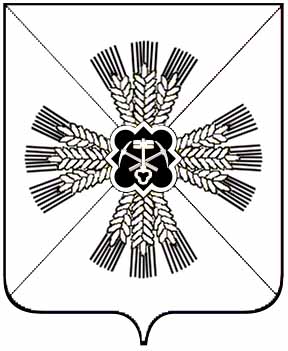 РОССИЙСКАЯ  ФЕДЕРАЦИЯКемеровская областьПромышленновский муниципальный районПадунскОЕ  сельскОЕ ПОСЕЛЕНИЕАдминистрация ПадунскоГО СЕЛЬСКОГО ПОСЕЛЕНИЯПОСТАНОВЛЕНИЕот 28.08.2015 №76 Об утверждении схемы расположения земельного участка на кадастровом плане территории       В соответствии со ст. 11.10 Земельного кодекса Российской Федерации:       1. Утвердить схему расположения земельного участка на кадастровом плане территории.       Площадь земельного участка: 1652 кв.м.       Адрес земельного участка: Кемеровская область, Промышленновский район, п.ст. Падунская, ул. Комсомольская, 22 в.       Разрешенное использование земельного участка: склады.       Территориальная зона: ИЗ – зона инженерной инфраструктуры.       2. Контроль за исполнением постановления оставляю за собой.       3. Постановление вступает в силу со дня  подписания.                        ГлаваПадунского сельского   поселения                                   Л.А. Топольская